Sayın Hasta Velisi / Kanuni Temsilcisi; 	Pedodonti, kısaca çocuk diş hekimliği olarak tanımlanabilir. Pedodonti kliniğinde çocuğunuzun bütün diş sorunları bizzat tedaviyle veya uygun yönlendirmelerle çözümlenebilir. Kliniğimizde, diş çürükleri, diş eti hastalıkları veya diş-çene uyumsuzluklarına yol açacak kötü alışkanlıklarla ilgili koruyucu yaklaşımlar konusunda bilgilendirilirsiniz. Aynı zamanda uygun diş fırçalama teknikleri ve ağız bakım uygulamalarını öğrenebilirsiniz.	Pedodonti yetişkinlere uygulanan diş tedavilerinin çocuklara uygulanan küçük bir modeli olarak ele alınmamalıdır. Süt dişlerinin ve gelişmekte olan daimî dişlerin anatomisi ve fizyolojisi yetişkinlerdekinden farklıdır. Ayrıca çocuk hastanın psikolojik özellikleri de tanı, tedavi planlaması ve tedavi aşamalarında dikkatli, sabırlı bir çalışmayı gerektirmektedir. Diş hekimi randevusundan memnun ayrılan çok küçük yaştaki çocuklar, hayatları boyunca diş sağlığına olumlu bakmaktadırlar. Bu durumun gelişmesinde ilk randevu çok önemlidir. İlk randevuda çocuğunuzun dişleri, diş etlerini muayene edilecek ve teşhis için film alınacaktır. Birçok çocuk için bu oldukça ilginç hatta hoş bir deneyim olmaktadır. 	Siz ebeveynlerimiz, çocuğun diş tedavisine olumlu bir tavır geliştirmesinde önemli bir rol oynamaktasınız. Sizin yapabileceğiniz faydalı şeylerden bir tanesi, diş hekimi ile randevusu konusunda çocuğunuzla konuşurken ona doğal ve ılımlı yaklaşmaktır. Bu yaklaşım çocuğun diş randevusuna gelirken sanki ona sağlığı ile ilgili yardımcı olacak yeni birileriyle tanışıyormuş gibi görmesini mümkün kılar. Pedodonti kliniğimizde çocuğunuzun dişleriyle ilgili sorunlarını çözebilmemiz, sizinle kuracağımız iş birliğinin sıcaklığını çocuğunuzun hissetmesiyle çok daha kolay olacaktır. Çocuğunuzla birlikte randevunuza gelirken sergileyeceğiniz rahat tavır; örneğin çocuğunuzun elini onu korumak istercesine sıkı sıkı tutarak yürümemek, “merak etme acıtmayacaklar” gibi olumsuz motivasyon belirten cümlelerden kaçınmak, çocuğunuzun kendisini bize rahatça teslim etmesiyle sonuçlanacaktır. Çocuğunuzun tedavisi sırasında hekime müdahale etmemeniz, hekimin çocuğunuzla kuracağı iletişim ve bağ için önemlidir. Çocuğunuzun tüm tedavilerini başarıyla tamamlandıktan sonra pedodonti kliniğimize yapacağınız kontrol ziyaretleriniz, çocuğunuzun iyi bir ağız-diş sağlığı bakımını teşvik etmeye yardımcı olacaktır. Kliniğimizde sizin eşliğinizde çocuğunuza göstereceğimiz ve birlikte uygulayacağımız doğru diş fırçalama ve ağız bakımı egzersizlerini evde de düzenli olarak sürdürmeniz, sizinle kurduğumuz iş birliğinin ömür boyu devam etmesini sağlayacaktır.	Sağlıklı günler, güzel gülüşler dileriz. 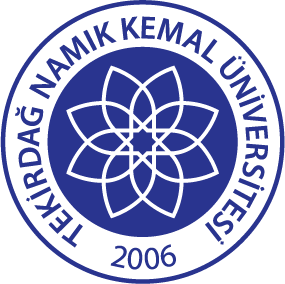 TNKÜ AĞIZ VE DİŞ SAĞLIĞI UYGULAMA VE ARAŞTIRMA MERKEZİ                                                            ÇOCUK DİŞ HEKİMLİĞİ İLK MUAYENE SONRASI AİLE BİLGİLENDİRME FORMUDoküman No:     EYS-FRM-351TNKÜ AĞIZ VE DİŞ SAĞLIĞI UYGULAMA VE ARAŞTIRMA MERKEZİ                                                            ÇOCUK DİŞ HEKİMLİĞİ İLK MUAYENE SONRASI AİLE BİLGİLENDİRME FORMUHazırlama Tarihi:18.04.2022TNKÜ AĞIZ VE DİŞ SAĞLIĞI UYGULAMA VE ARAŞTIRMA MERKEZİ                                                            ÇOCUK DİŞ HEKİMLİĞİ İLK MUAYENE SONRASI AİLE BİLGİLENDİRME FORMURevizyon  Tarihi:--TNKÜ AĞIZ VE DİŞ SAĞLIĞI UYGULAMA VE ARAŞTIRMA MERKEZİ                                                            ÇOCUK DİŞ HEKİMLİĞİ İLK MUAYENE SONRASI AİLE BİLGİLENDİRME FORMURevizyon No:0TNKÜ AĞIZ VE DİŞ SAĞLIĞI UYGULAMA VE ARAŞTIRMA MERKEZİ                                                            ÇOCUK DİŞ HEKİMLİĞİ İLK MUAYENE SONRASI AİLE BİLGİLENDİRME FORMUToplam Sayfa Sayısı:1